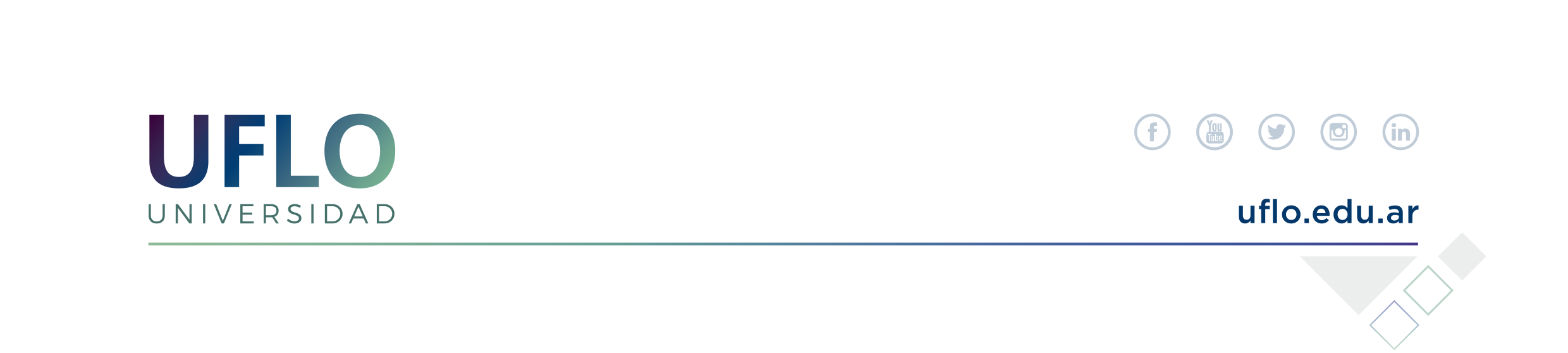 ORDEN DE MÉRITO CONCURSO VICEDECANO/ARESULTADO: DESIERTOFUNDAMENTACIÓN: El postulante Rubén Gonzalez no posee  formación de posgrado – maestría o doctorado excluyente - dentro del campo disciplinar en universidad nacional o extranjera,  por tanto incumple con el requisito mínimo establecido en el Art 11 de las bases y condiciones del concurso. Se resuelve NO ACEPTAR su postulación.  El postulante Daniel Devita no posee título de Licenciado Educación Física, Actividad Física y Deportes, como tampoco su título es equivalente a licenciatura.  Incumpliendo el requisito mínimo establecido en el Art 11 de las bases y condiciones del concurso, se resuelve NO ACEPTAR su postulación.  El postulante Alberto José  Alé, no posee  formación de posgrado – maestría o doctorado excluyente - dentro del campo disciplinar en universidad nacional o extranjera,  por tanto incumple con el requisito mínimo establecido en el Art 11 de las bases y condiciones del concurso. Se resuelve NO ACEPTAR su postulación.  El postulante Nicolas Mattio, SI es evaluado en su postulación de antecedentes por cumplimentar con el los requisitos del Art 11 de las bases y condiciones del concurso, respecto de lo cual se puntúa 25 puntos  de los 60 puntos requeridos para continuar a la instancia del tribunal examinador. Al postulante se le enviará a su correo el desagregado de la puntuación obtenida.  NO ALCANZA.  Vice Decano: se requiere que el/la postulante cuenten con el título de Licenciado Educación Física, Actividad Física y Deportes o su equivalente,  con formación de posgrado – maestría o doctorado excluyente - dentro del campo disciplinar en universidad nacional o extranjera y probada experiencia en gestión en institución universitaria.